2.План-схема подхода обучающихся к МБОУ СОШ № 41 (ул.Энгельса, 57).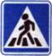 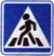 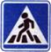 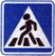 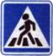 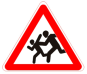 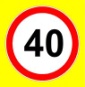 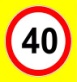 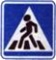 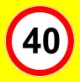 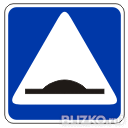 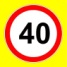 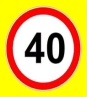                   Дети                                                    Искусственная неровность2.План-схема подхода обучаюзщихся к МБОУ СОШ № 41 (ул.Энгельса 57). 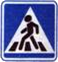 3.Пути движения транспортных средств к местам разгрузки/погрузки и рекомендуемые пути передвижения детей по территории                    МБОУ СОШ № 41.